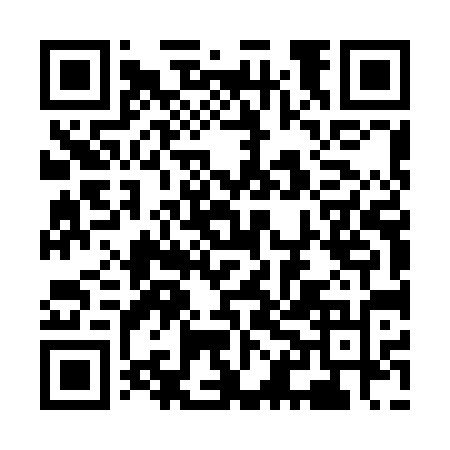 Ramadan times for Aird Point, UKMon 11 Mar 2024 - Wed 10 Apr 2024High Latitude Method: Angle Based RulePrayer Calculation Method: Islamic Society of North AmericaAsar Calculation Method: HanafiPrayer times provided by https://www.salahtimes.comDateDayFajrSuhurSunriseDhuhrAsrIftarMaghribIsha11Mon5:005:006:3912:254:126:126:127:5212Tue4:584:586:3712:254:146:146:147:5413Wed4:554:556:3412:254:166:166:167:5614Thu4:524:526:3212:244:176:186:187:5815Fri4:504:506:2912:244:196:206:208:0016Sat4:474:476:2712:244:216:226:228:0217Sun4:444:446:2412:244:226:246:248:0418Mon4:414:416:2212:234:246:266:268:0719Tue4:394:396:1912:234:256:286:288:0920Wed4:364:366:1712:234:276:306:308:1121Thu4:334:336:1412:224:286:326:328:1322Fri4:304:306:1212:224:306:346:348:1523Sat4:274:276:0912:224:316:366:368:1824Sun4:244:246:0712:224:336:386:388:2025Mon4:224:226:0412:214:346:406:408:2226Tue4:194:196:0112:214:366:416:418:2527Wed4:164:165:5912:214:376:436:438:2728Thu4:134:135:5612:204:396:456:458:2929Fri4:104:105:5412:204:406:476:478:3230Sat4:074:075:5112:204:426:496:498:3431Sun5:045:046:491:195:437:517:519:371Mon5:015:016:461:195:457:537:539:392Tue4:584:586:441:195:467:557:559:423Wed4:554:556:411:195:487:577:579:444Thu4:524:526:391:185:497:597:599:475Fri4:484:486:361:185:508:018:019:496Sat4:454:456:341:185:528:038:039:527Sun4:424:426:311:175:538:058:059:548Mon4:394:396:291:175:548:078:079:579Tue4:364:366:261:175:568:098:0910:0010Wed4:334:336:241:175:578:108:1010:02